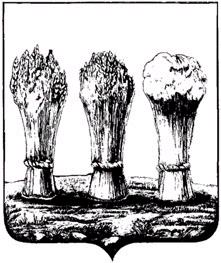 РЕШЕНИЕ_______________                                                                       №______________О внесении изменений в решение Пензенской городской Думы от 22.12.2009 № 229-13/5 «Об утверждении Правил землепользования и застройки города Пензы»Руководствуясь Градостроительным кодексом Российской Федерации, Федеральным законом от 06.10.2003 № 131-ФЗ «Об общих принципах организации местного самоуправления в Российской Федерации», пунктом 6 раздела 5 главы 1 Правил землепользования и застройки города Пензы, утвержденных решением Пензенской городской Думы от 22.12.2009 №229-13/5, статьей 22 Устава города Пензы,Пензенская городская Дума решила:Внести в решение Пензенской городской Думы от 22.12.2009 № 229-13/5 «Об утверждении Правил землепользования и застройки города Пензы» (Пензенский городской вестник, 2010, № 1; Пензенские губернские ведомости, 2010, №№ 83, 111; 2011, №52; Муниципальные ведомости, 2011, №45; Наша Пенза, 2013, №52; Молодой ленинец. Спецпроект, 2016, № 11; Муниципальные ведомости. Пенза, 2012, № 47; 2015, №№ 38, 40, 76; 2016, №№ 59, 61; 2017 №№ 9,14; Пенза, 2017, №14) следующие изменения:1) приложение №2 изложить в следующей редакции:«Приложение № 2								к решению Пензенской								городской Думы								от 22.12.2009  № 229-13/5»;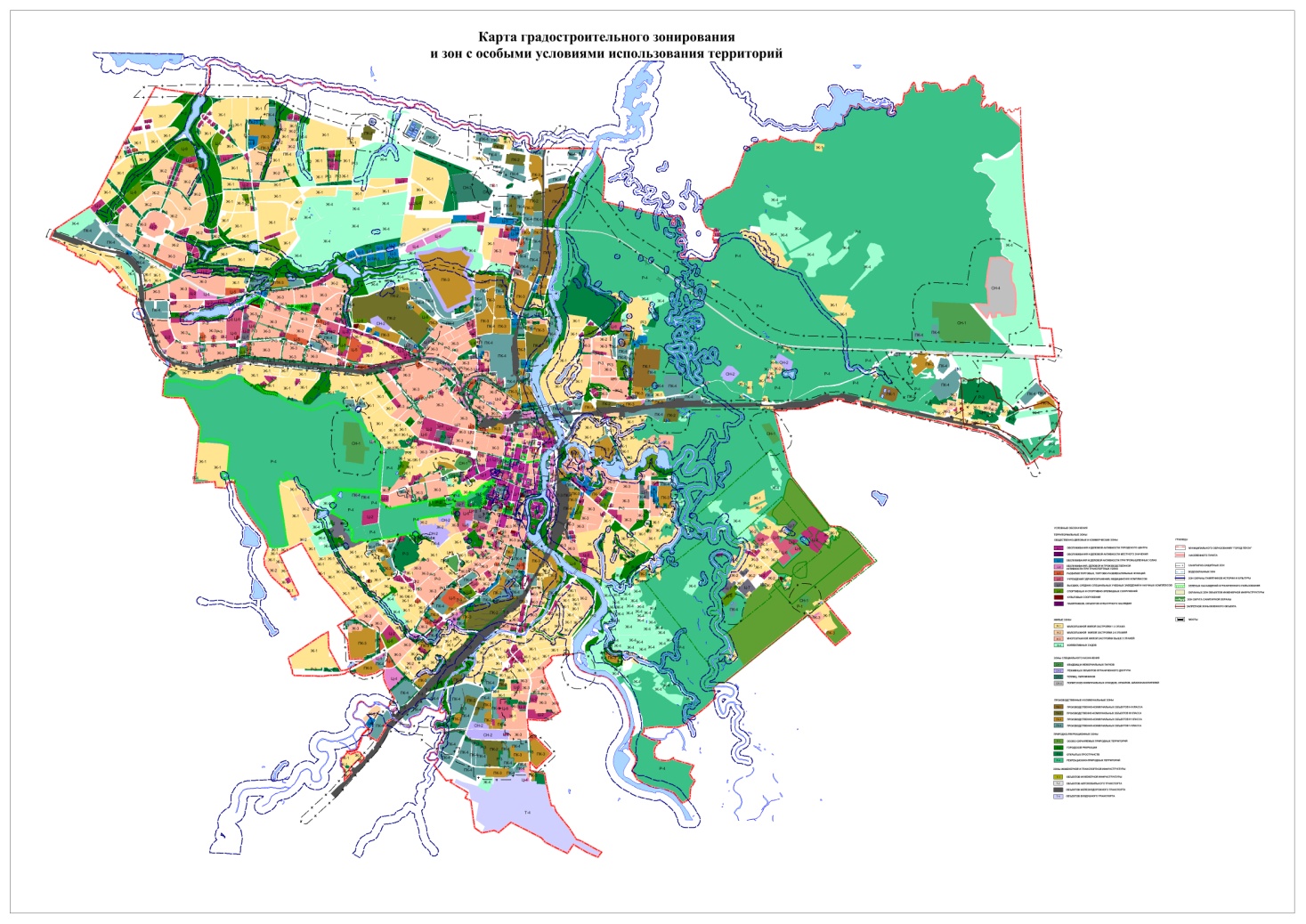 2) приложение № 6 изложить в следующей редакции:									«Приложение № 6									к решению Пензенской									городской Думы									от 22.12.2009 № 229-13/5».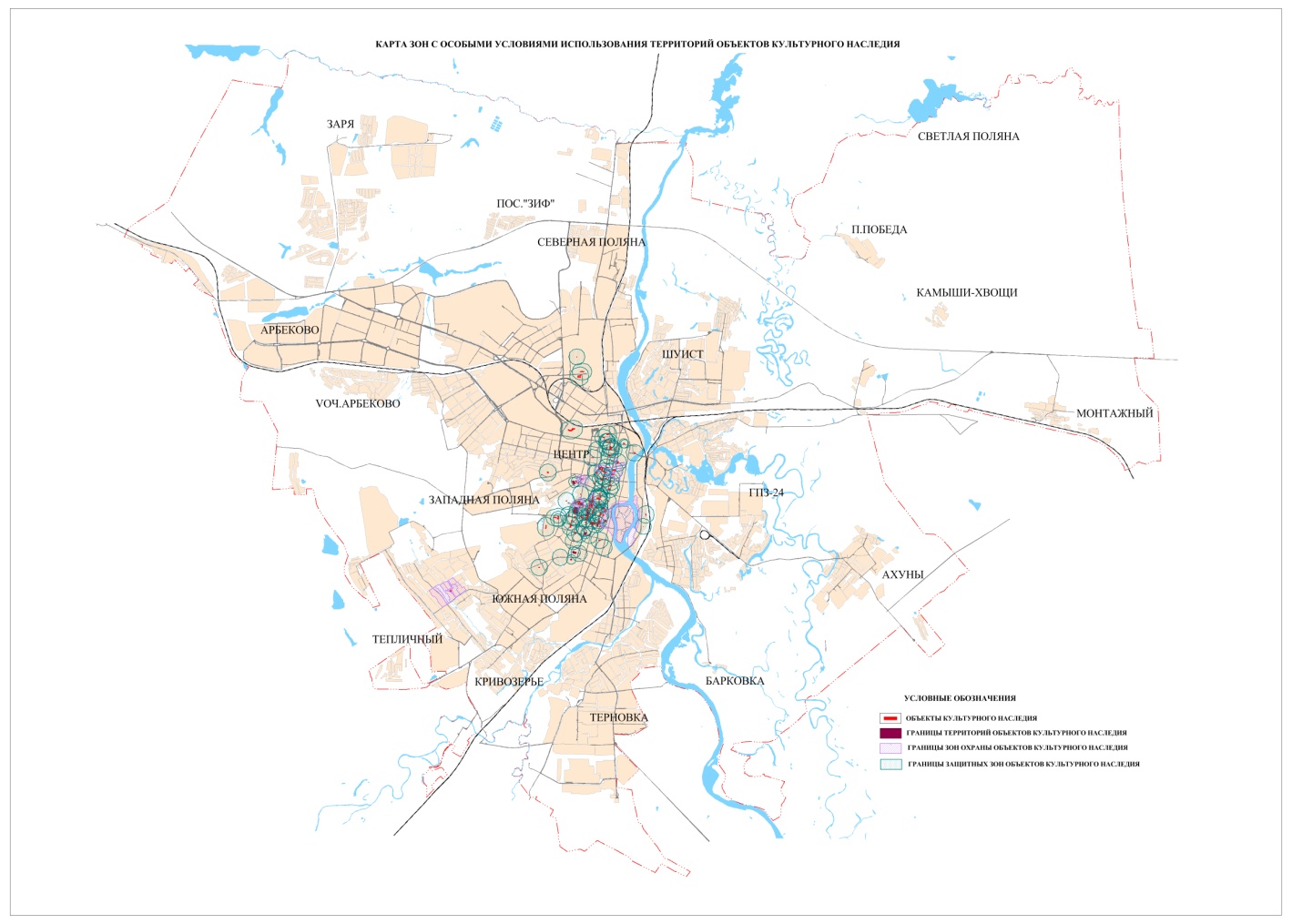 2. Настоящее решение опубликовать в муниципальной газете «Пенза».3. Настоящее решение вступает в силу на следующий день после его официального опубликования.Глава города                                 В.П. Савельев